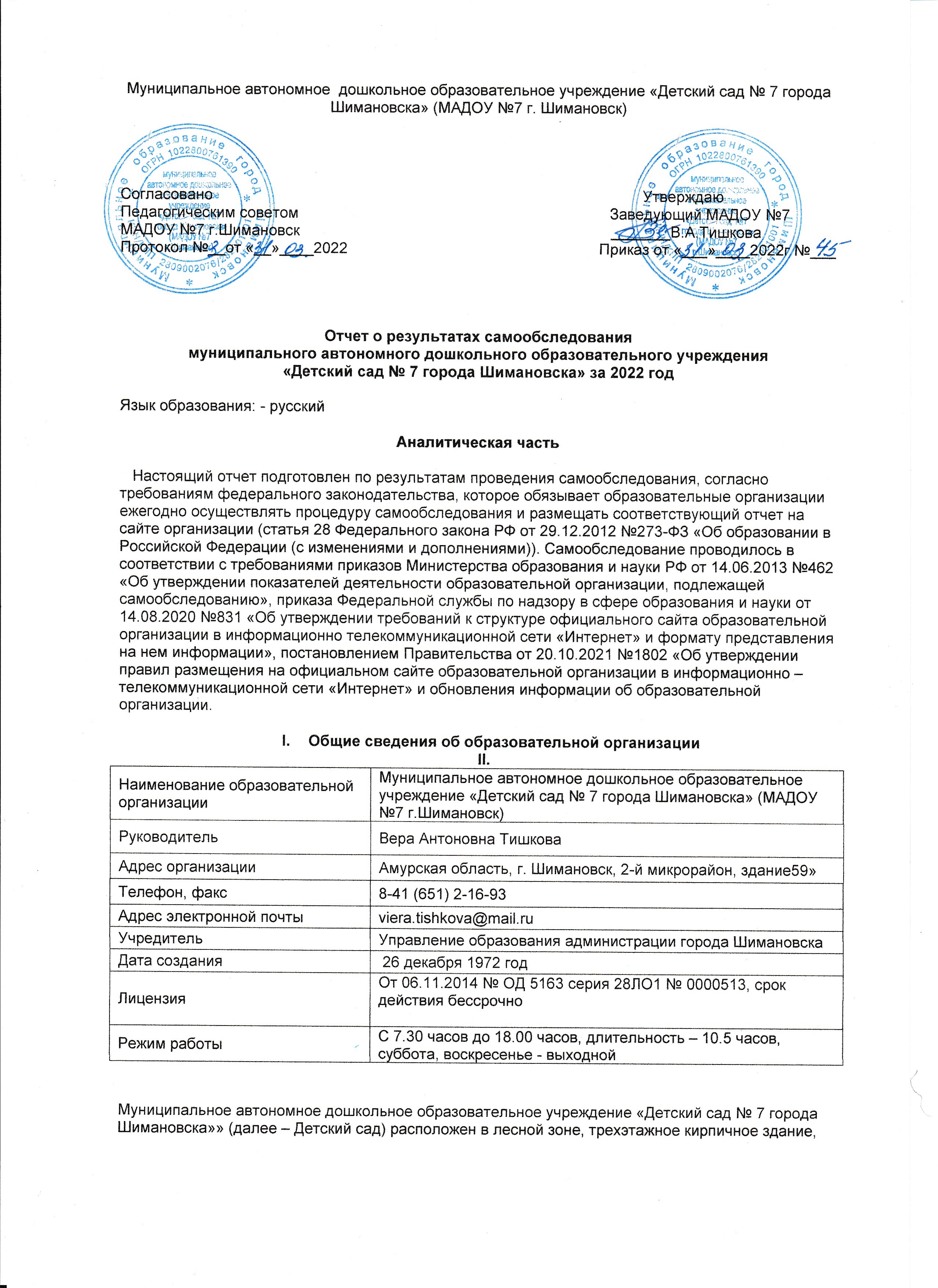 ближайшее окружение – жилой массив, школа №1, ГПТУ №3, КСК. Здание Детского сада построено по типовому проекту. Проектная наполняемость на 85 мест. Общая площадь здания 994,9 кв. м, из них площадь помещений, используемых непосредственно для нужд образовательного процесса, 936,2 кв. м. В Детском саду  функционирует 4 возрастных группы, есть пищеблок, прачечная, медицинский кабинет, процедурный кабинет, кабинет заведующего, совмещенный физкультурный и музыкальный зал. В здании установлена современная автоматическая пожарная сигнализация и звуковая система оповещения, охранная сигнализация. На игровых площадках установлены теневые навесы.Цель деятельности Детского сада   Формирование общей культуры, развитие физических, интеллектуальных, нравственных, эстетических и личностных качеств, формирование предпосылок учебной деятельности, сохранение и укрепление здоровья воспитанников, коррекция нарушений развития различных категорий детей с ограниченными возможностями здоровья, оказание им квалификационной психолого-педагогической помощи, оказание методической, консультативной помощи родителям (законным представителям) по вопросам воспитания, обучения и развития детей.Предметом деятельности Детского сада является оказание услуг по созданию условий для реализации гарантированного права гражданина Российской Федерации права на получение общедоступного и бесплатного дошкольного образования в соответствии с ФГОС ДО и федеральными законами, нормативными правовыми актами РФ и муниципальными правовыми актами органов местного самоуправления Амурской области в сфере образованияСистема управления учрежденияУправление Детским садом осуществляется в соответствии с действующим законодательством Российской Федерации и Уставом Детского сада.Имеющаяся структура системы управления соответствует Уставу Детского сада и функциональным задачам Детского сада.Управление Детским садом строится на принципах единоначалия и коллегиальности. Коллегиальными органами управления являются: наблюдательный совет, педагогический совет, общее собрание трудового коллектива. Единоличным исполнительным органом является руководитель – заведующий.Органы управления, действующие в Детском садуВывод: Действующая система управления позволяет оптимизировать управление, включить в пространство управленческой деятельности значительное число педагогов, работников детского сада и родителей (законных представителей)Структура и система управления соответствуют специфике деятельности Детского сада. Все функции управления определяют его стабильное и перспективное функционирование.Структура и система управления соответствует специфики деятельности детского сада.III. Оценка образовательной деятельности и характеристика воспитательно-       образовательного процессаОбразовательная деятельность в Детском саду организована в соответствии с Федеральным законом от 29.12.2012 № 273-ФЗ «Об образовании в Российской Федерации», ФГОС дошкольного образования. С 01.01.2021 года Детский сад функционирует в соответствии с требованиями СП 2.4. 3648-20 «Санитарно-эппидемиологические требования к организациям воспитания и обучения, отдыха и оздоровления детей  и молодежи», а с 01.03.2021-дополнительно с требованиями СанПиН 1.2.3685-21 «гигиенические нормативы и требования к обеспечению безопасности и (или) безвредности для человека факторов среды обитания».Образовательная деятельность ведется на основании утвержденной основной образовательной программы дошкольного образования, которая составлена в соответствии с ФГОС дошкольного образования, с учетом примерной образовательной программы дошкольного образования, санитарно-эпидемиологическими правилами и нормативами, с учетом недельной нагрузки.Ведущие цели образовательной программы – создание благоприятных условий для полноценного проживания ребенком дошкольного детства, формирование основ базовой культуры личности, всестороннее развитие психических и физических качеств в соответствии с возрастными и индивидуальными особенностями, подготовка к жизни в современном обществе, формирование предпосылок к учебной деятельности, обеспечение безопасности жизнедеятельности дошкольника. Особое внимание в Программе уделяется развитию личности ребенка, сохранению и укреплению здоровья детей, а также воспитанию у детей таких качеств, как патриотизм, активная жизненная позиция, творческий подход в развитии различных жизненных ситуаций, уважение к традиционным ценностям. Эти цели реализуются в процессе разнообразных видов детской деятельности: игровой, коммуникативной, трудовой, познавательно исследовательской, продуктивной (изобразительная, конструктивная и др.), музыкальной, чтения художественной литературы. Педагоги знакомят детей с Государственными символами, финансовой грамотностью. Организация учебного процесса строилась в соответствии с годовым планом работы учреждения, календарным тематическим планом и графиком образовательной деятельности.   Учитывая специфику дошкольного возраста, нами реализуются следующие направления педагогической деятельности: в раннем возрасте это – предметная деятельность, игры с составными и динамическими игрушками, экспериментирование, общение, самообслуживание. Восприятие музыки, стихов, картинок, двигательная активность; в дошкольном возрасте – игровая, коммуникативная; познавательно-исследовательская, проектная деятельность; восприятие художественной литературы; самообслуживание и элементарный бытовой труд; конструирование; музыкальная; изобразительная; двигательная. Также в форме игры, в форме творческой активности, обеспечивающих всестороннее развитие ребенка.   Детский сад реализует рабочую программу воспитания и календарный план воспитательной работы, которые являются частью основной образовательной программы дошкольного образования. Детский сад скорректировал рабочую программу воспитания и календарный план воспитательной работы с целью включения тематических  мероприятий по изучению государственных символов в рамках всех образовательных областейСо 2 июля 2022 года стало возможным проводить массовые мероприятия со смешенными коллективами даже в закрытых помещениях, отменили групповую. изоляцию. Но чтобы не допустить распространения коронавирусной инфекции продолжили применять дополнительные ограничительные и профилактические меры в соответствии с СП 3.2/2.4.3590-20:- ежедневный утренний фильтр воспитанников и работников – термометрию с помощью бескантактных термометров и опрос на наличие признаков инфекционных заболеваний;-  ежедневную уборку с применением дизинфицирующих средств, разведенных в концентрации по вирусному режиму.- частое проветривание групповых комнат в отсутствии воспитанниковСнятие антиковидных ограничений позволило наблюдать динамику улучшения образовательных достижений воспитанников. Дети стали активнее демонстрировать познавательную активность в деятельности, участвовать в межгрупповых мероприятиях. Детский сад посещают 45 воспитанников в возрасте от 1,5 до 7 лет. В Детском саду сформировано 4 группы общеразвивающей направленности. Из них:−  1,5 – до 3 лет – 11воспитанников;− 3х – до 4 лет –   12 -  воспитанников;− 5 – до 6лет –      12 воспитанников;− 6 – до 7 лет –     10 воспитанниковУровень развития детей анализируется по итогам педагогической диагностики. Формы проведения диагностики:− диагностические занятия (по каждому разделу программы);− диагностические срезы;− наблюдения, итоговые занятия.Разработаны диагностические карты освоения основной образовательной программы дошкольного образования Детского сада (ООП Детского сада) в каждой возрастной группе. Карты включают анализ уровня развития целевых ориентиров детского развития и качества освоения образовательных областей. Так, результаты качества освоения ООП Детского сада на конец 2022 года выглядят следующим образом:В результате освоения детьми дошкольного возраста основной общеобразовательной программы дошкольного учреждения наблюдается положительная динамика. Результатом осуществления воспитательно-образовательного процесса явилась качественная подготовка детей к обучению в школе. В 2022 году в МАУ СОШ №1 пошли 10 выпускников, а всего выпустилось 12 детей, 2 ребенка переехали в другой город.  Готовность дошкольника к обучению в школе характеризует достигнутый уровень психологического развития накануне поступления в школу. Положительные результаты достигнуты благодаря использованию в работе методов, способствующих развитию самостоятельности, познавательных интересов детей, созданию проблемно-поисковых ситуаций, использованию эффективных здоровьесберегающих технологий и обогащению предметно-развивающей среды. Диагностика готовности детей к обучению в школе: выявлено 1 воспитанник со средним уровнем готовности.Вывод:Основная образовательная программа дошкольного образования выполнена на 89%. Такой показатель- результат целенаправленной работы педагогического коллектива, который объединен едиными целями по повышению компетентности всех участников образовательного процесса, а также включения разных форм работы с детьми и родителями, создания системной методической базы.Воспитательная работаЧтобы выбрать стратегию воспитательной работы, в 2022 году проводился анализ состава семей воспитанников.Характеристика семей по составуХарактеристика семей по количеству детейВоспитательная работа строится с учетом индивидуальных особенностей детей, с использованием разнообразных форм и методов, в тесной взаимосвязи воспитателей, и родителей. Детям из неполных семей уделяется большее внимание в первые месяцы после зачисления в Детский сад.Вывод:Контингент воспитанников социально благополучный. Преобладают дети из полных семей. Из семей рабочих, служащих.Дополнительное образованиеВ течение года дошкольное учреждение оказывало дополнительные образовательные услуги. Используя современные формы образовательного процесса реализуя принцип взаимопроникновения различных видов деятельности , в которой созданы оптимальные условия для реализации индивидуального подхода к каждому воспитаннику. В течение года дети имели возможность получать дополнительные образовательные услуги по интересам и способностям детей. Занятия по дополнительному образованию проводились во вторую половину дня, не занимая время отведенное на прогулку и дневной сон.   Дополнительное образование осуществлялось в соответствии с образовательной программой Детского сада, разработанной на основе примерной основной общеобразовательной программы дошкольного образования «От рождения до школы» под редакцией Е.Н.Вераксы с учебным планом и сеткой занятий. Особенностью Программы Детского сада является вторая часть, которая представлена системой кружков. Деятельность кружков осуществлялась на основе авторских программ разработанных педагогами ДОУ.Оказывая образовательные услуги дошкольное учреждение решало следующие задачи:- более полное удовлетворение социального заказа семьи в дошкольном образовании;- повышение педагогического мастерства педагоговВ 2022 году в Детском саду работали 5 кружков по направлению:-художественно-эстетическое: кружок «Соловушка», руководитель А.А. Эккерт (бюджетный) Кружок «Занимательная логика», воспитатель О.И.Фисенко;Кружок «Волшебная бумага», воспитатель Л.В.НовгородоваКружок «Мир красок» воспитатель Т.В.ЯщенкоКружок «Веселый оркестр» музыкальный руководитель А.А.ЭккертВ дополнительном образовании охвачено 41 воспитанник платно.Мониторинг  личностного развития детей в процессе освоения ими дополнительной программы показал следующие результаты:Вывод: Воспитанники получающие дополнительное образование по разным направлениям имели возможность применять полученные знания и умения в конкурсах, выставках, соревнованиях. 1VОценка функционирования внутренней системы оценки качества образования Мониторинг качества образовательной деятельности в 2022 году показал хорошую работу педагогического коллектива по всем показателям.Внутренняя система оценки качества образования  понимается как система контроля внутри ЛОУ, которая включает в себя оценку:- Качества условий реализации ООП образовательного учреждения (психолого-педагогическое, кадровое, материально-технические, финансовые условия, требования к развивающей предметно-пространственной среде);- Качество условий присмотра и ухода за детьми (выполнение санитарнгигиенических норм организации жизнедеятельности воспитанников, организация питания, реализация мер по обеспечению безопасности воспитанников);- Удовлетворенность родителей (законных представителей) воспитанников качеством дошкольного образования в ДОУ ( открытость и доступность информации о содержании образовательной программы, формах и способах ее реализации, достижениях и успешности ребенка, качество взаимодействия образовательных отношений, делегирование управленческих функций).В 2022 году качество условий реализации ООП можно оценить как удовлетворительное..Недостаточное финансирование оставляет нерешенными проблемы, связанные с материально-технической базой учреждения (замена оконных блоков, линолиума, установка уличного ограждения по периметру сада, оснащение уличных площадок необходимым уличным оборудованием)Вывод:В ДОУ выстроена внутренняя система оценки качества образования по всем направлениям развития дошкольника и функционирования ДОУ в целом..В МАДОУ №7 г Шимановск прошел мониторинг качества дошкольного образования                                                                    МКДО -  2022МКДО осуществляется в целях информационной поддержки разработки и реализации государственной политики Российской Федерации в сфере образования, непрерывного системного анализа, оценки качества, динамики и перспектив развития системы дошкольного образования (в том числе в части эффективности деятельности организаций, осуществляющих образовательную деятельность), усиления результативности функционирования образовательной системы за счет повышения качества принимаемых для нее управленческих решений, а также в целях выявления нарушения требований законодательства об образовании.Организация МКДО осуществляется Федеральной службой по надзору в сфере образования и науки, органами исполнительной власти субъектов Российской Федерации, осуществляющими государственное управление в сфере образования (далее-  органы исполнительной власти субъектов Российской Федерации), и органами местного самоуправления, осуществляющими управление в сфере образования (далее- органы местного самоуправления).МКДО включает в себя сбор информации о системе образования в части контроля качества дошкольного образования, обработку, систематизацию и хранение полученной информации, а также непрерывный системный анализ состояния и перспектив развития образования, выполненный на основе указанной информации (далее- сбор, обработка и анализ информацииМКДО предусматривает многоуровневый сбор, обработку, систематизацию и анализ информации: на уровне организации, осуществляющей образовательную деятельность в сфере дошкольного образования, на уровне органов местного самоуправления, на уровне органов исполнительной власти субъектов Российской Федерации и на федеральном уровне.                                                    Роли участников МКДОДля реализации МКДО предусмотрены следующие функциональные роли:- Федеральный координатор МКДО,- Организация-оператор ЕИП МКДО,- Эксперт РСДО- Региональный руководитель МКДО,- Региональная организация-оператор МКДО,- Региональный координатор МКДО,- Эксперт МКДО,- Муниципальный координатор МКДО,- Руководитель ДОО,- Координатор ДОО,- Координатор филиала/обособленного подразделения ДОО,- Рабочая группа ДОО,- Педагог ДОО.        На единой информационной платформе МКДО предусмотрена каскадная регистрация пользователей - участников мониторинга в единой информационной платформе МКДО.Самостоятельная регистрация пользователей в ЕИП МКДО не предусмотрена.1. Уполномоченная организация — оператор ЕИП МКДО назначает администратора ЕИП МКДО, который производит регистрацию и авторизацию Федерального координатора МКДО.2. Федеральный координатор МКДО производит регистрацию и авторизацию Региональных координаторов МКДО, в соответствии с согласованными списками региональных координаторов субъектов РФ.3. Региональный координатор МКДО производит регистрацию и авторизацию регионального руководителя МКДО, Администратора организации — оператора регионального МКДО, Экспертов МКДО, Муниципальных координаторов МКДО,а также Координаторов ДОО, которые находятся в прямом подчинении региональному органу управления образованием. 4. Администратор организации — оператор регионального МКДО проводит регистрацию и авторизацию Экспертов МКДО, которые выполняют экспертные работы по заказу данной организации.5. Муниципальный координатор производит регистрацию и авторизацию Координаторов ДОО в соответствии с утвержденным перечнем ДОО, включенных в МКДО-2021.6. Координатор ДОО производит регистрацию и авторизацию Руководителя ДОО, Педагогов ДОО.Родители воспитанников ДОО могли работать в единой информационной платформе без регистрации и авторизации, анонимно заполняя «Анкету родителей ДОО».      Для получения помощи по работе с единой информационной платформой МКДО пользовались страницей Поддержка.       Для повышения эффективности работы в рамках МКДО 2021 было предусмотрено обязательное и добровольное обучение.       Обязательное обучение было реализовано в рамках Программы обучения региональных координаторов, экспертов МКДО и координаторов ДОО.      Обязательная программа обучения предусматривала 6-ти часовое обучение специалистов с последующей выдачей сертификата.Итоговые результаты внутренней оценки качества образования в ДОУ по шкалам МКДООбщие результаты внутренней оценки качества образования в ДОУ по Областям качества (по 5ти бальной шкале)1.2. Независимая оценка качества условий оказания услуг образовательных организаций в рамках МКДОИтоговые результаты внутренней оценки и внешней оценки экспертов качества    образования в ДОО по шкалам МКДООценка образовательной организации в целомНачало формыКонец формыУровень 1. Оценка группНачало формыКонец формыV. Оценка кадрового обеспеченияДетский сад укомплектован педагогами на 100 процентов согласно штатному расписанию. Всего работают 17 человек. Педагогический коллектив Детского сада насчитывает 7 специалистов. Работа с кадрами была направлена на повышение профессионализма, творческого потенциала педагогической культуры педагогов, оказание методической помощи. Педагоги постоянно повышают свой профессиональный уровень, посещают методические объединения, знакомятся с опытом работы своих коллег и других дошкольных учреждений, приобретают и изучают новинки периодической и методической литературы. Все это в комплексе дает хороший результат в организации педагогической деятельности и улучшении качества образования и воспитания дошкольников.Характеристика педагогического коллектива Педагогический стажОбразовательный уровеньУровень квалификацииПовышение квалификацииУчастие педагогов, воспитанников  в конкурсах, мероприятияхВывод:Анализ кадрового обеспечения в 2022 году показал укомплектованность кадрами, состав педагогических кадров соответствует виду детского учреждения. В настоящее время коллектив педагогов дефференцируется по уровню образования, стажу работы и квалификационной категории, педагоги повышают свое профессиональное мастерство в рамках курсов повышения квалификации. Это позволяет педагогическому коллективу осуществлять образовательную деятельность в соответствии ФГОС ДОО роли родителей (законных представителей) в достижении результатов образовательной деятельности   Результаты педагогического анализа проведенного по итогом освоения образовательной программы в дистанционном режиме, свидетельствует о снижении результативности в образовательной деятельности в младшей и средней группах. Причину данной ситуации видим в следующем:- недостаточном обеспечении родителями (законными представителями) привычного для детей детсадовского режима, отсутствие свободного времени для занятий с детьми различными видами конкретной содержательной деятельности и отсутствии соответствующих компетенций;- педагоги не смогли установить полноценное взаимодействие с родителями, провести необходимые разъяснения о включенности в дистанционные занятия и значимости их для детей.О компетенции педагогов   Анализ данных полученных на основе наблюдений и опроса воспитателей по применению ими информационных и дистанционных технологий в образовательной деятельности, показал, что педагоги испытывали существенные трудности, связанные с отсутствием необходимых компетенций для подготовки к дистанционным занятиям и их проведению, при применении дистанционных инструментов для проведения занятий в Skype,. Zoom и WhatsApp 75 педагогов отметили, что в их педагогической деятельности ранее не практиковалфсь такая форма обучения и у них не было опыта для ее реализации.VI. Оценка учебно-методического и библиотечно-информационного обеспечения Библиотечный фонд представлен методической литературой по всем образовательным областям основной общеобразовательной программы, детской художественной литературой, периодическими изданиями, а также другими информационными ресурсами на различных электронных носителях. В каждой возрастной группе имеется банк необходимых учебно-методических пособий, рекомендованных для планирования воспитательно-образовательной работы в соответствии с обязательной частью ООП.В 2022 году Детский сад пополнил учебно-методический комплект к примерной общеобразовательной программе дошкольного образования «От рождения до школы» в соответствии с ФГОС. Приобрели наглядно-дидактические пособия:− серии «Мир в картинках», «Рассказы по картинкам», «Расскажите детям о…», «Играем в сказку», «Грамматика в картинках», «Искусство детям»;− картины для рассматривания, плакаты;− комплексы для оформления родительских уголков;− рабочие тетради для обучающихся.Информационное обеспечение Детского сада включает:− информационно-телекоммуникационное оборудование – в 2022 году пополнилось компьютером, 2 принтерами.− программное обеспечение – позволяет работать с текстовыми редакторами, интернет-ресурсами, фото-, видеоматериалами, графическими редакторами.В Детском саду учебно-методическое и информационное обеспечение достаточное для организации образовательной деятельности и эффективной реализации образовательных программ.Вывод:Учебно-методическое и библиотечно-информационное обеспечение минимально достаточно, но требуется обновление и обогащение дидактических пособий, библиотечного фонда.VII. Оценка материально-технической базыВ Детском саду сформирована материально-техническая база для реализации образовательных программ, жизнеобеспечения и развития детей. :При создании предметно-развивающей среды воспитатели учитывают возрастные, индивидуальные особенности детей своей группы. Оборудованы групповые комнаты, включающие игровую, познавательную, обеденную зону Материально-техническое состояние Детского сада и территории соответствует действующим санитарно-эпидемиологическим требованиям к устройству, содержанию и организации режима работы в дошкольных организациях, правилам пожарной безопасности, требованиям охраны труда.    Вывод:  Состояние материально – технической базы соответствует педагогическим требованиям, современному уровню образования и санитарным нормам, что подтверждается актами проверки о готовности учреждения к учебному году. Материально – техническое состояние соответствует организации режима работы в ДОУ, правилам пожарной  безопасности, антитеррористической безопасности, требованиям охраны трудаРезультаты анализа показателей деятельности организацииДанные приведены по состоянию на 30.12.2022.Анализ показателей указывает на то, что Детский сад имеет достаточную инфраструктуру, которая соответствует требованиям СанПиН 2.4.1.3648 -20-13 «Санитарно-эпидемиологические требования к организации воспитания и обучения, отдыха и оздоровления детей и молодежи» и позволяет реализовывать образовательные программы в полном объеме в соответствии с ФГОС ДО.Детский сад укомплектован достаточным количеством педагогических и иных работников, которые имеют высокую квалификацию и регулярно проходят повышение квалификации, что обеспечивает результативность образовательной деятельности.V111 Выводы и перспективы развития учреждения - Перспективы развития дошкольного учреждения определены в программе развития ДОУ на 2021 – 2026 годы;- Разработать образовательную программу в соответствии с ФОПДО;- Расширить взаимодействие с социальными контактами в рамках патриотического воспитания дошкольников.Ожидаемый результат:-  достаточное оснащение современными средствами защиты для обеспечения комплексной безопасности и комфортных условий;- увеличение доли педагогов применяющих информационные технологии в образовательном процессе не менее 90%;- результативное участие в смотрах-конкурсах различного уровня и направленностиНаименование органаФункцииЗаведующийОсуществляет руководство деятельностью в соответствии с действующем законодательством РФ  и уставом учреждения, несет ответственность за деятельность учреждения.Контролирует работу и обеспечивает эффективное взаимодействие структурных подразделений организации, утверждает штатное расписание, план ФХД, локальные нормативные акты, регламентирующие деятельность учреждения, отчетные документы учреждения и организует работу детского садаНаблюдательный советРассматривает вопросы:− развития образовательной организации;− финансово-хозяйственной деятельности;− материально-технического обеспеченияПедагогический советОсуществляет текущее руководство образовательной деятельностью Детского сада, в том числе рассматривает вопросы:− развития образовательных услуг;− регламентации образовательных отношений;− разработки образовательных программ дошкольного образования, в соответствии с федеральным государственным образовательным стандартом дошкольного образования и с учетом соответствующих примерных образовательных программ дошкольного образования- рассматривает вопросы организации платных образовательных услуг;− выбора учебников, учебных пособий, средств обучения и воспитания;− материально-технического обеспечения образовательного процесса;− аттестации, повышении квалификации педагогических работников;− координации деятельности методических объединений- согласовывает локальные нормативные акты учреждения, регламентирующие организацию образовательного процессаОбщее собрание трудового коллективаРеализует право работников участвовать в управлении образовательной организацией, в том числе:− участвовать в разработке и принятии коллективного договора, Правил трудового распорядка, изменений и дополнений к ним, вносить предложения в план развития учреждения, в т.ч.  о направлении образовательной деятельности, об изменении и дополнения в Устав− принимать локальные акты, которые регламентируют деятельность образовательной организации и связаны с правами и обязанностями работников;− разрешать конфликтные ситуации между работниками и администрацией образовательной организации;− вносить предложения по корректировке плана мероприятий организации, совершенствованию ее работы и развитию материальной базы и создание условий, необходимых для охраны и укрепления здоровья, организации питания воспитанников и работников учреждения.Используемые основные общеобразовательные программыОсновная общеобразовательная программа дошкольного образования МАДОУ №7 (разработана творческой группой педагогов в соответствии с примерной основной образовательной программой дошкольного образования- федеральным законом от 29.12.2012 №272-ФЗ об образовании в Российской Федерации- федеральным государственным образовательным стандартом дошкольного образования, утвержденным приказом министерства образования и науки российской федерации от 17 октября 2013г №1155- порядком организации и осуществления образовательной деятельности по основным общеобразовательным программам- образовательным программам дошкольного образования (приказ министерства образования и науки РФ от 31 июля 2020 года №373 г. Москва)- постановление главного государственного санитарного врача РФ от 28 сентября 2020 года №28 (Об утверждении санитарных правил СП 2.43648 -20 «Санитарно – эпидемиологические требования к организациям воспитания и обучения, отдыха и оздоровления детей и молодежи»Принцип составления режима дня, учебного плана, расписания организации непосредственной образовательной деятельности и соблюдение предельно допустимой нагрузки воспитанниковРежим дня, учебный план, сетка организованной образовательной деятельности составляются с учетом ФГОС ДО ФЗ «Об образовании в Российской Федерации, предельно допустимой нормы учебной, рекомендации программы «От рождения до школы» под редакцией Н.Е.Вераксы, Т.С.Комаровой, М.А.Васильевой. Учебной перегрузки нет.Характеристика организации дополнительных образовательных услугДополнительное образование осуществлялось в соответствии с образовательной программой МАДОУ №7 разработанной  на основе примерной основной образовательной программой дошкольного образования «От рождения до школы» под редакцией Е.Н.Вераксы с учебным планом и сеткой занятий на платной основеИспользуемые типовые программы, инновационные программы и педагогические технологииТиповые программы:- основная общеобразовательная программа «От рождения до школы» под редакцией Н.Е.Вераксы, Т.С.Комаровой, М.А.Васильевой.Парциальные программы:- Областная образовательная программа для дошкольников «Ребенок и дорога» (Министерство образования и науки Амурской области);- «Безопасность» под редакцией Н.Н.Авдеева, О.Л.Князева, Р.Б.Стеркина;- «Ознакомление с предметным и социальным окружением» под редакцией О.В.Дыбина;-  « Познавательно – исследовательская деятельность дошкольников» Н.Е.Веракса, О.Р.ГалимовВ воспитательно-образовательном процессе педагоги используют различные технологии полностью или частично:-« Доброжелательные»- Традиционные технологии (различные виды учебных занятий- Информационно-коммуникативные технологи- Здоровьесберегающие технологии- Технологии по патриотическому воспитанию- Игровые методы- Исследовательские методы обучения- Проблемное обучениеРабота с детьми ОВЗ, детьми инвалидамиВ 2022 году и в настоящее время детей с ОВЗ и инвалидов в детском саду отсутствуютФормы и методы с одаренными детьмиС целью создания условий для развития и поддержки одаренных детей в детском саду ежегодно организуются конкурсы рисунков и поделок, выставки, праздники, развлечения. Результатом работы с одаренными детьми является участие в муниципальных, региональных конкурсахОбеспеченность учебно-методической и художественной литературой85%Социальные партнеры- МАО СОШ №1- Центр детского творчества- Городская библиотека- ГИББД- Пожарная часть- Дом культуры и спортаОбщая численность воспитанников за три года2020 – 572021 – 462022 - 45Наличие и комплектование групп согласно лицинзионного норматива2020 – 4 группы2021 – 4 группы2022 – 4 группыРезультаты качества освоения ООП Детского сада на конец 2022г1 младшая группа1 младшая группаСредняя группаСредняя группаСтаршая группаСтаршая группаПодготовительная грПодготовительная грРезультаты качества освоения ООП Детского сада на конец 2022гвысокийсреднийвысокийсреднийвысокийсреднийвысокийсреднийРезультаты качества освоения ООП Детского сада на конец 2022г21%76,8%35,9,8%58,6%25,7%69,7%61,8%38,1Состав семьиКоличество семейПроцент от общего количества семей воспитанниковПолная4084,7%Неполная 39,3%Многодетная1214,4%Оформлено опекунство11,2%Количество детей в семьеКоличество семейПроцент от общего количества семей воспитанниковОдин ребенок1328,9%Два ребенка1535,3%Три ребенка и более1228,5%Четыре ребенка и более36,8%БаллыКружок «Занимательная логика» - 12 детейКружок «Волшебная бумага» -12 детейКружок «Веселый оркестр» - 9 детейКружок «Мир красок» - 8 детейвысокий32,9%19,2%42,%37,5%средний             60,1%59,2%46,8%56%Область качества/группа показателейБаллОбразовательные ориентиры2.50Образовательная программа3.00Содержание образовательной деятельности2.91СОЦИАЛЬНО-КОММУНИКАТИВНОЕ РАЗВИТИЕ3.00ПОЗНАВАТЕЛЬНОЕ РАЗВИТИЕ3.00РЕЧЕВОЕ РАЗВИТИЕ2.79ХУДОЖЕСТВЕННО-ЭСТЕТИЧЕСКОЕ РАЗВИТИЕ3.00ФИЗИЧЕСКОЕ РАЗВИТИЕ2.75Образовательный процесс2.88Образовательные условия2.84КАДРОВЫЕ УСЛОВИЯ. КВАЛИФИКАЦИЯ ПЕДАГОГОВ И СОВЕРШЕНСТВОВАНИЕ ПЕДАГОГИЧЕСКОЙ РАБОТЫ2.64КАДРОВЫЕ УСЛОВИЯ. РАБОЧАЯ НАГРУЗКА И УСЛОВИЯ ТРУДА3.00МАТЕРИАЛЬНО-ТЕХНИЧЕСКОЕ ОБЕСПЕЧЕНИЕ3.19ИНФОРМАЦИОННОЕ ОБЕСПЕЧЕНИЕ2.35ФИНАНСОВЫЕ УСЛОВИЯ3.00Условия получения дошкольного образования лицами с ограниченными возможностями здоровья и инвалидами999Взаимодействие с родителями2.92Здоровье, безопасность и повседневный уход2.85ЗДОРОВЬЕ И ПОВСЕДНЕВНЫЙ УХОД2.83БЕЗОПАСНОСТЬ2.86Управление и развитие2.97Область качестваСтепень вовлеченности в образовательную деятельность ДООСтепень вовлеченности в образовательную деятельность ДООСтепень удовлетворенностиСтепень удовлетворенностиОбласть качестваСредний баллДоля отвечающих, поставивших >=3 баллов, %Средний баллДоля отвечающих, поставивших >=3 баллов, %Образовательные ориентиры4.61100.004.68100.00Образовательная программа4.79100.004.79100.00Содержание образовательной деятельности4.75100.004.79100.00Образовательный процесс4.82100.004.75100.00Образовательные условия4.64100.004.68100.00Условия получения дошкольного образования лицами с ограниченными возможностями здоровья и инвалидами4.5796.434.5096.43Взаимодействие с родителями4.75100.004.71100.00Здоровье, безопасность и повседневный уход4.79100.004.5796.43Управление и развитие4.75100.004.5496.43Внутренняя оценкаЭкспертная оценка Область качества / показательБалл по области качества / показателюБалл по области качества / показателюРекомендации экспертаОБРАЗОВАТЕЛЬНЫЕ ОРИЕНТИРЫ23Рекомендаций пока нетОриентиры образовательной деятельности ДОО23Рекомендаций пока нетПонимание ребенка. Политика, цели и системные решения в ДОО23Рекомендаций пока нетОБРАЗОВАТЕЛЬНЫЕ УСЛОВИЯ2.822.55Рекомендаций пока нетФинансирование реализации образовательных программ ДОО32Рекомендаций пока нетФинансирование услуг по присмотру и уходу33Рекомендаций пока нетУчебно-методическое обеспечение ДОО32Рекомендаций пока нетПредметно-пространственная среда ДОО, доступная всем воспитанникам ДОО (без учета выделенных групповых пространств)34Рекомендаций пока нетКадровое обеспечение. Педагогические работники ДОО33Рекомендаций пока нетБиблиотечно-информационное обеспечение ДОО. Управление знаниями в ДОО22Рекомендаций пока нетПредметно-пространственная среда ДОО, доступная работникам ДОО44Рекомендаций пока нетОрганизация профессионального развития педагогических работников ДОО22Рекомендаций пока нетИнформационные технологии в ДОО22Рекомендаций пока нетСовершенствование педагогической работы. Предоставление обратной связи, консультационное и учебно-методическое сопровождение42Рекомендаций пока нетКадровое обеспечение реализации административных, учебно-вспомогательных и хозяйственно-обслуживающих функций в ДОО22Рекомендаций пока нетУСЛОВИЯ ПОЛУЧЕНИЯ ДОШКОЛЬНОГО ОБРАЗОВАНИЯ ЛИЦАМИ С ОГРАНИЧЕННЫМИ ВОЗМОЖНОСТЯМИ ЗДОРОВЬЯ И ИНВАЛИДАМИ--Рекомендаций пока нетДоступность услуг для инвалидовНПНПРекомендаций пока нетЗДОРОВЬЕ, БЕЗОПАСНОСТЬ И ПОВСЕДНЕВНЫЙ УХОД2.833.33Рекомендаций пока нетБезопасность внутреннего помещения ДОО (внегруппового)33Рекомендаций пока нетБезопасность территории ДОО для прогулок на свежем воздухе33Рекомендаций пока нетРегулярные действия по обеспечению безопасности в ДОО23Рекомендаций пока нетКонтроль за чрезвычайными ситуациями и несчастными случаями34Рекомендаций пока нетОрганизация медицинского сопровождения33Рекомендаций пока нетХозяйственно-бытовое обслуживание34Рекомендаций пока нетУПРАВЛЕНИЕ И РАЗВИТИЕ33Рекомендаций пока нетДокументирование образовательной деятельности ДОО34Рекомендаций пока нетУправление организационными процессами ДОО33Рекомендаций пока нетУправление качеством дошкольного образования в ДОО33Рекомендаций пока нетУправление персоналом ДОО32Рекомендаций пока нетПрограмма развития ДОО33Рекомендаций пока нетОценка качества дошкольного образования ДО (по уровню ДОО)2.662.97Оценка качества дошкольного образования ДО (по уровню ДОО)Внутренняя оценкаЭкспертная оценка Внутренняя оценкаЭкспертная оценка Область качества / показательБалл по области качества / показателюБалл по области качества / показателюРекомендации экспертаОБРАЗОВАТЕЛЬНЫЕ ОРИЕНТИРЫ33Рекомендаций пока нетОриентиры образовательной деятельности33Рекомендаций пока нетПонимание ребенка. Наблюдение и документирование процессов развития33Рекомендаций пока нетОБРАЗОВАТЕЛЬНАЯ ПРОГРАММА33Рекомендаций пока нетОсновная образовательная программа ДОО33Рекомендаций пока нетАдаптированная основная образовательная программа ДОО для детей с ОВЗНП-Рекомендаций пока нетОбразовательные программы ДООНП-Рекомендаций пока нетАдаптированные образовательные программы дошкольного образования ДООНПНПРекомендаций пока нетСОДЕРЖАНИЕ ОБРАЗОВАТЕЛЬНОЙ ДЕЯТЕЛЬНОСТИ2.913Рекомендаций пока нетЭмоциональное развитие33Рекомендаций пока нетРазвитие познавательных интересов, любознательности и активности33Рекомендаций пока нетРазвитие речевого слуха33Рекомендаций пока нетЭстетическое воспитание34Рекомендаций пока нетЗдоровый образ жизни34Рекомендаций пока нетСоциальное развитие33Рекомендаций пока нетРазвитие воображения и творческой активности33Рекомендаций пока нетОбогащение словарного запаса33Рекомендаций пока нетЗнакомство с миром искусства33Рекомендаций пока нетРазвитие представлений о своем теле и физических возможностях, произвольность и координация движений34Рекомендаций пока нетРазвитие коммуникативных способностей и активности32Рекомендаций пока нетФормирование математических представлений32Рекомендаций пока нетРазвитие понимания речи и формирование предпосылок грамотности2.52Рекомендаций пока нетИзобразительное творчество34Рекомендаций пока нетДвижение и двигательная активность2.52Рекомендаций пока нетФормирование основ безопасного поведения33Рекомендаций пока нетФормирование представлений об окружающем мире: природа, экология, техника и технологии33Рекомендаций пока нетРазвитие культуры устной речи и речевая активность33Рекомендаций пока нетМузыка и музыкальное творчество34Рекомендаций пока нетПодвижные игры, физкультура и спорт2.53Рекомендаций пока нетФормирование представлений об окружающем мире: общество и государство, культура и история. Социокультурные нормы, традиции семьи, общества и государства. Представления об отечественных традициях и праздниках. Многообразие стран и народов мира33Рекомендаций пока нетОсвоение письменной речи2.252Рекомендаций пока нетХудожественное конструирование и моделирование33Рекомендаций пока нетЗнакомство с литературой и фольклором33Рекомендаций пока нетТеатрально-словесное творчество33Рекомендаций пока нетРечевое развитие в билингвальной и полилингвальной средеНП3Рекомендаций пока нетОБРАЗОВАТЕЛЬНЫЙ ПРОЦЕСС2.883.1Рекомендаций пока нетПоддержка инициативы детей33Рекомендаций пока нетОсобенности реализации воспитательного процесса33Рекомендаций пока нетИгра33Рекомендаций пока нетПроектно-тематическая деятельность33Рекомендаций пока нетИсследовательская деятельность и экспериментирование2.753Рекомендаций пока нетСтроительство и конструирование33Рекомендаций пока нетСамообслуживание и элементарный бытовой труд34Рекомендаций пока нетИспользование информационных технологий2.53Рекомендаций пока нетСтруктурирование образовательного процесса2.753Рекомендаций пока нетИндивидуализация образовательного процесса2.753Рекомендаций пока нетОБРАЗОВАТЕЛЬНЫЕ УСЛОВИЯ2.673Рекомендаций пока нетПрофессиональная квалификация педагогов2.53Рекомендаций пока нетРабочая нагрузка педагога (размер ГРУППЫ и соотношение между количеством воспитанников и количеством педагогов)33Рекомендаций пока нетПредметно-пространственная среда помещения, доступная воспитанникам группы2.753Рекомендаций пока нетУчебно-методическое обеспечение2.253Рекомендаций пока нетПрофессиональное развитие педагогов2.753Рекомендаций пока нетСистема оплаты труда педагогов ГРУППЫ33Рекомендаций пока нетПредметно-пространственная среда на свежем воздухе, доступная воспитанникам группы33Рекомендаций пока нетБиблиотечно-информационное обеспечение. Управление знаниями2.53Рекомендаций пока нетСовершенствование педагогической работы2.253Рекомендаций пока нетУСЛОВИЯ ПОЛУЧЕНИЯ ДОШКОЛЬНОГО ОБРАЗОВАНИЯ ЛИЦАМИ С ОГРАНИЧЕННЫМИ ВОЗМОЖНОСТЯМИ ЗДОРОВЬЯ И ИНВАЛИДАМИ--Рекомендаций пока нетОрганизация образования детей с ОВЗ в ГРУППЕНПНПРекомендаций пока нетИнклюзия в ГРУППЕНПНПРекомендаций пока нетРабота с детьми-инвалидамиНПНПРекомендаций пока нетВЗАИМОДЕЙСТВИЕ С РОДИТЕЛЯМИ2.924Рекомендаций пока нетУчастие родителей в образовательной деятельности2.754Рекомендаций пока нетУдовлетворенность родителей34Рекомендаций пока нетИндивидуальная поддержка развития детей в семье34Рекомендаций пока нетЗДОРОВЬЕ, БЕЗОПАСНОСТЬ И ПОВСЕДНЕВНЫЙ УХОД2.853.3Рекомендаций пока нетСостояние здоровья воспитанников33Рекомендаций пока нетБезопасность группового помещения33Рекомендаций пока нетСанитарно-гигиенические условия34Рекомендаций пока нетБезопасность территории для прогулок на свежем воздухе33Рекомендаций пока нетГигиена и формирование культурно-гигиенических навыков34Рекомендаций пока нетРегулярные действия по обеспечению безопасности в ГРУППЕ34Рекомендаций пока нетУсилия по сохранению и укреплению здоровья33Рекомендаций пока нетКачество питания23Рекомендаций пока нетОрганизация процесса питания2.753Рекомендаций пока нетОтдых. Релаксация. Сон2.753Рекомендаций пока нетУПРАВЛЕНИЕ И РАЗВИТИЕ2.923.33Рекомендаций пока нетПланирование и организация работы в ГРУППЕ33Рекомендаций пока нетМониторинг, измерения, анализ в ГРУППЕ2.754Рекомендаций пока нетСовершенствование образовательной деятельности в ГРУППЕ33Рекомендаций пока нетОценка качества дошкольного образования ДОО (по группам)2.893.22Оценка качества дошкольного образования ДОО (по группам)Внутренняя оценкаЭкспертная оценка Общее количествоВоспитателиМузыкальный руководитель               7          6                   1ГодаОт 1 до 5 летОт 1 до 5 лет5 – 10 лет5 – 10 лет10 – 20 лет10 – 20 лет    Свыше 20 лет    Свыше 20 летГодакол-во  %кол-во  %кол-во    %кол-во   %2019-2020  -  - 2 25  1   12,5   5   62,52020-2021 1 12,5 2 25  -    -   5   62,52021-2022 2  28,5  1 14,3  1   14,3   3   42,8Года                Высшее                ВысшееСредне- специальноеСредне- специальноеГодакол-во             %    кол-во           %2020-2021114,2%       6          85,82021-2022          2            28,5       5          71,5    Года Высшая  Высшая ПерваяПерваяСоответствиезанимаемой должностиСоответствиезанимаемой должности    Годакол-во     %кол-во    %кол - во            %2020-2021   1    14,2   2    28,5     4           57,32021-2022   1    14,2   2    28,5     4           57,3   Ф.И.О.    2019г    2021г        2022г1Тишкова В.А. 26.06.201909.08.20212Новгородова Л.В. 19.09.202130.09.20223Пивнева Л.Г.27.02.20194Слепнева Г.М.31.10.201922.06.20225Фисенко О.И.30.10.201909.08.202118.07.20226Ященко Т.В..12.11.201930.08.202122.02.20237Герцева О.И..02.08.20218Эккерт А.А.03.02.2020№ДатаФ.И.О. педагогаНазвание конкурса, номинацииУровень Результат123.03.2022Новгородова«Экологическое воспитание как направление дошкольного образования в условиях ФГОС Всероссийский 1 место228.02.2022НовгородоваКонкурс работа: «Воспитатель-профессионал»Всероссийский 1 место329.03.2022НовгородоваКонкурс работа: «Защита прав ребенка»Международный 1 место414.02.2022Пивнева Л.Г.Конкурс: «Я специалист» конспекты занятий в средней группе «Зимующие птицы», «Путешествие в лесВсероссийский 1 место518.02.2022Пивнева Л.Г.Конкурс: Исследовательская работа, методическая разработка «Гендерное развитие и воспитание»Международный 1 место604.06.2022Пивнева Л.Г.Публикация в международном сетевом издании «Солнечный свет статья «Организация нетрадиционной изобразительной деятельности на прогулке в летний период»Международный свидетельство721.08.2022Пивнева Л.Г.Конкурс: Опыт работы: «Ознакомление с трудом взрослых как условие развития сюжетно-ролевой игры дошкольников»Всероссийский1 место818.11.2022Пивнева Л.Г.Международное тестирование «ФГОСОБРазование»Международный 1 место927.02.2022Пивнева Л.Г.Публикация в международном сетевом издании «Солнечный свет», статья «Взаимодействие с социумом  как фактор успешного воспитания ЗОЖ  у дошкольников»Международный Свидетельство 1016.07.2022Ященко Т.В.Конкурс Методическая разработка: «Интегрированное занятие на тему «День семьи, любви и верности» старшими детьмиВсероссийский 1 место1104.08.2022Ященко Т.В.Конкурс: номинация «Правила поведения педагогов и обучаемых при угрозе террористического акта»Всероссийский  1 место1201.09.2022Фисенко О.И.Конкурс: Конспекты НОД, работа: «Овощи и фрукты полезные продукты»Всероссийский 1 место1330.03.2022Фисенко О.И.Конкурс: Конспекты НОД, работа «Подснежник_ вестник весны»Всероссийский 1 место1404.12.2022Фисенко О.И.Конкурс: Лучшая предметно-развивающая среда, номинация «Дошкольное образование», конспект «Сенсорное воспитание»Международный 1 местоУчастие воспитанниковУчастие воспитанниковУчастие воспитанниковУчастие воспитанниковУчастие воспитанниковУчастие воспитанников126.02.2022Черпинская Дарья Конкурс номинация  «Пластилиновая страна», работа «Снегири»Всероссийский 1 место220.03.2022Бондарева АлександраКонкурс: номинация-поделка, работа «Подарок для мамы»Всероссийский 1 место322.04.2022Борисов АндрейКонкурс: «Мир педагога»- онлайн викторина «День космонавтики»Всероссийский 1 место430.10.2022Кузнецов ГлебКонкурс: номинация –поделка, работа «Осенняя полянка»Всероссийский 1 место517.07.2022Афанасьева ВалерияКонкурс: номинация –фотография, работа «Летняя пора»Международный 1 место722.08.2022Под.гр БабочкиКонкурс: номинация Стенгазета, работа «Я горжусь своей Россией»Всероссийский 1 место803.12.2022Вяткина ВаряКонкурс: номинация –игрушка «Масленица»Городской 1 местоСведения о наличии зданий и помещений для организации образовательной деятельности их значение площадьСведения о наличии зданий и помещений для организации образовательной деятельности их значение площадьДетский сад, нежилое кирпичное здание, общей площадью 994,9 кв м. Этажность -3. Здание светлое, централизованное отопление, вода горячая и холодная, канализация в удовлетворительном состоянии,Количество групповых, спален, дополнительных помещений для проведения воспитательного процессаКоличество групповых, спален, дополнительных помещений для проведения воспитательного процессаГрупповые помещения – 4Спальни – 4Музыкальный зал совмещенный с физкультурным – 1Музей «Русская изба» - 1Кабинет заведующего – 1Медицинский кабинет – 1Процедурный кабинет – 1Пищеблок – 1Прачечная – 1Костелянская - 1Складские помещения – 3Электронная почта viera.tishkova@mail.ruСйт  www.madou7_shim.ruНаличие современной информационно-технической базы (локальные сети, выход в интернет, электронная почта, ТСО и другие достаточностьНаличие современной информационно-технической базы (локальные сети, выход в интернет, электронная почта, ТСО и другие достаточностьКомпьютер – 1Ноутбук – 1Интернет – 1Музыкальный центр – 1Мультимедио - 1Сведения о медико-социальном обеспеченииСведения о медико-социальном обеспеченииМедицинское обслуживание воспитанников дошкольного образовательного учреждения осуществляется медицинской сестрой ГБУЗ «Шимановская  городская больница» для работы которого учреждение предоставляет помещение с необходимыми условиями. Медицинский и процедурный кабинеты оснащены всем необходимом оборудованием. Медицинской сестрой ведется учет и анализ общей заболеваемости воспитанников, анализ простудных заболеваний. Проводятся профилактические мероприятия:- осмотр детей во время утреннего приема;- антропометрические замеры;- анализ заболеваемости - ежемесячное подведение итогов посещаемости воспитанников;Особое внимание уделяется контролю за качеством и сроками реализации поставляемых продуктов: наличие сертификатов, соблюдение товарного качества, условий храненияКонтроль за организацией питания осуществляется ежедневно медсестрой и бракеражной комиссиейМеню обеспечивает сбалансированность детского питания, удовлетворенность суточной потребности в белках, жирах, углеводахОрганизация  питьевого режима соответствует требованиям СанПиН.Оценка медико – социального обеспечения  показала его соответствие к предъявляемым требованиямГрупповые помещенияГрупповые комнаты включают игровую, познавательную, обеденную зоны. При создании предметно – развивающей среды воспитатели учитывают возрастные, индивидуальные особенности детей своей группы. Группы постоянно пополняются игровым оборудованием, современными информационными стендами. Предметная среда всех помещений умеренно насыщена, выдержана для каждого вида деятельностиГрупповые комнаты включают игровую, познавательную, обеденную зоны. При создании предметно – развивающей среды воспитатели учитывают возрастные, индивидуальные особенности детей своей группы. Группы постоянно пополняются игровым оборудованием, современными информационными стендами. Предметная среда всех помещений умеренно насыщена, выдержана для каждого вида деятельностиНаличие площади. Позволяющей использовать новые формы работы дошкольного образования с определенными группами (подгруппами, отдельными детьми)Музыкальный зал используется также для проведения физкультурных занятий. Оснащение его соответствует санитарно—гигиеническим нормам, площадь 72 кв.м достаточная для реализации образовательных задач, оборудование имеет все необходимые документы и сертификаты качества. Оформление зала осуществлено в соответствии с эстетическими требованиями к данной части предметно-образовательной среды детского сада. Музыкальный зал используется также для проведения физкультурных занятий. Оснащение его соответствует санитарно—гигиеническим нормам, площадь 72 кв.м достаточная для реализации образовательных задач, оборудование имеет все необходимые документы и сертификаты качества. Оформление зала осуществлено в соответствии с эстетическими требованиями к данной части предметно-образовательной среды детского сада. Динамика изменений материально – технического  состояния образовательного учреждения за 5 летПроведен косметический ремонт групповых помещений, пищеблока, прачечной, музыкального зала;Приобретены  стеллажи для развивающих игр;Приобретен спортинвентарьПриобретены кастрюли, баки на пищеблок из нержавеющей стали;ПК DEXP ATLAS H330Монитор   Acep 23/8Дошкольное учреждение полностью оснащено бактерицидными лампами рециркуляторного типаПроведен косметический ремонт групповых помещений, пищеблока, прачечной, музыкального зала;Приобретены  стеллажи для развивающих игр;Приобретен спортинвентарьПриобретены кастрюли, баки на пищеблок из нержавеющей стали;ПК DEXP ATLAS H330Монитор   Acep 23/8Дошкольное учреждение полностью оснащено бактерицидными лампами рециркуляторного типаСоблюдение  в ДОУ мер противопожарной и антитеррористической безопасностиОсновными направлениями деятельности администрации детского сада по обеспечению безопасности в детском саду является:- пожарная безопасность- антитеррористическая безопасность;-  обеспечение выполнения санитарно-гигиенических требований;- охрана трудаДошкольное учреждение в полном объеме обеспечен средствами пожаротушения, соблюдаются требования к содержанию эвакуационных выходовВ соответствии с Федеральным законом и Правилами пожарной безопасности, на каждом этаже вывешены планы эвакуации людей при пожаре, ежеквартально  проводятся занятия с сотрудниками по умению правильно действовать при пожаре и антитеррористической защищенности, а также целевые инструктажи   Здание учреждения оборудовано системой автоматической пожарной сигнализации (ПО) ДОО, ручным пожарным извещателем, а также пожарными кранами. Обеспечено средствами первичного пожаротушения огнетушителя ОП-4Центральный вход в ДОУ обеспечен металической дверью с домофонами в каждом помещении детского сада гарантирующее ограничение доступа в помещение ДОУ посторонним лицам. В учреждении ведется видеонаблюдение (7 видеокамер), одна внутренняя и 6 камер по пириметру учрежденияВыполняются требования Роспотребнадзора по организации санитарно-эпидемиологических условий, заключены договора на вывоз мусора, на проведение дезинфекционных мероприятий. Созданы необходимые условия для выполнения Инструкции по охране жизни и здоровья детей Учеба с персоналом проводится своевременно, согласно плана. С воспитанниками  проводятся цикл НОД по ОБЖГлавной целью по охране труда в МАДОУ №7 г.Шимановск является  создание и обеспечение здоровых и безопасных условий труда, сохранение  жизни и здоровья воспитанников и сотрудников в процессе труда, воспитания и организованного отдыха, создание оптимального режима труда, обучения и организованного отдыха.Основными направлениями деятельности администрации детского сада по обеспечению безопасности в детском саду является:- пожарная безопасность- антитеррористическая безопасность;-  обеспечение выполнения санитарно-гигиенических требований;- охрана трудаДошкольное учреждение в полном объеме обеспечен средствами пожаротушения, соблюдаются требования к содержанию эвакуационных выходовВ соответствии с Федеральным законом и Правилами пожарной безопасности, на каждом этаже вывешены планы эвакуации людей при пожаре, ежеквартально  проводятся занятия с сотрудниками по умению правильно действовать при пожаре и антитеррористической защищенности, а также целевые инструктажи   Здание учреждения оборудовано системой автоматической пожарной сигнализации (ПО) ДОО, ручным пожарным извещателем, а также пожарными кранами. Обеспечено средствами первичного пожаротушения огнетушителя ОП-4Центральный вход в ДОУ обеспечен металической дверью с домофонами в каждом помещении детского сада гарантирующее ограничение доступа в помещение ДОУ посторонним лицам. В учреждении ведется видеонаблюдение (7 видеокамер), одна внутренняя и 6 камер по пириметру учрежденияВыполняются требования Роспотребнадзора по организации санитарно-эпидемиологических условий, заключены договора на вывоз мусора, на проведение дезинфекционных мероприятий. Созданы необходимые условия для выполнения Инструкции по охране жизни и здоровья детей Учеба с персоналом проводится своевременно, согласно плана. С воспитанниками  проводятся цикл НОД по ОБЖГлавной целью по охране труда в МАДОУ №7 г.Шимановск является  создание и обеспечение здоровых и безопасных условий труда, сохранение  жизни и здоровья воспитанников и сотрудников в процессе труда, воспитания и организованного отдыха, создание оптимального режима труда, обучения и организованного отдыха.ПоказателиЕдиница измеренияКоличествоОбразовательная деятельностьОбразовательная деятельностьОбразовательная деятельностьОбщее количество воспитанников, которые обучаются по программе дошкольного образованияв том числе обучающиеся:человек45в режиме полного дня (8–12 часов)человек45в режиме кратковременного пребывания (3–5 часов)человек0в семейной дошкольной группечеловек0по форме семейного образования с психолого-педагогическим сопровождением, которое организует детский садчеловек0Общее количество воспитанников в возрасте до трех летчеловек14Общее количество воспитанников в возрасте от трех до восьми летчеловек31Количество (удельный вес) детей от общей численности воспитанников, которые получают услуги присмотра и ухода, в том числе в группах: человек (процент)8–12-часового пребываниячеловек (процент)45 (100%)12–14-часового пребываниячеловек (процент)0 (0%)круглосуточного пребываниячеловек (процент)0 (0%)Численность (удельный вес) воспитанников с ОВЗ от общей численности воспитанников, которые получают услуги:человек (процент)по коррекции недостатков физического, психического развитиячеловек (процент)0 (0%)обучению по образовательной программе дошкольного образованиячеловек (процент)0 (0%)присмотру и уходучеловек (процент)0 (0%)Средний показатель пропущенных по болезни дней на одного воспитанникадень12,1Общая численность педработников, в том числе количество педработников:человек7с высшим образованиемчеловек2высшим образованием педагогической направленности (профиля)человек2средним профессиональным образованиемчеловек5средним профессиональным образованием педагогической направленности (профиля)человек0Количество (удельный вес численности) педагогических работников, которым по результатам аттестации присвоена квалификационная категория, в общей численности педагогических работников, в том числе:человек (процент)3 (42,8%)с высшейчеловек (процент)1 (14,2%)первойчеловек (процент)2 (28,5%)Количество (удельный вес численности) педагогических работников в общей численности педагогических работников, педагогический стаж работы которых составляет:человек (процент)до 5 летчеловек (процент)0больше 30 летчеловек (процент)3 (42,8%)Количество (удельный вес численности) педагогических работников в общей численности педагогических работников в возрасте:человек (процент)до 30 летчеловек (процент)0 от 55 летчеловек (процент)2 (28,5%)Численность (удельный вес) педагогических и административно-хозяйственных работников, которые за последние 5 лет прошли повышение квалификации или профессиональную переподготовку, от общей численности таких работниковчеловек (процент)     (100%)Численность (удельный вес) педагогических и административно-хозяйственных работников, которые прошли повышение квалификации по применению в образовательном процессе ФГОС, от общей численности таких работниковчеловек (процент) (100%)Соотношение «педагогический работник/воспитанник»человек/человек7,5/1Наличие в детском саду:да/нетмузыкального руководителяда/нетдаинструктора по физической культуреда/нетнетучителя-логопедада/нетнетлогопедада/нетнетучителя-дефектологада/нетнетпедагога-психологада/нетНетИнфраструктураИнфраструктураИнфраструктураОбщая площадь помещений, в которых осуществляется образовательная деятельность, в расчете на одного воспитанникакв. м3Площадь помещений для дополнительных видов деятельности воспитанниковкв. м936,2Наличие в детском саду:да/нетфизкультурного залада/нетнетмузыкального залада/нетдапрогулочных площадок, которые оснащены так, чтобы обеспечить потребность воспитанников в физической активности и игровой деятельности на улицеда/нетда